附件2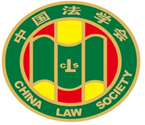 第十届“全国杰出青年法学家”推荐表姓名                蒋娜               工作单位         北京师范大学          推荐单位 中国法学会董必武法学思想（中国特色社会主义法治理论）研究会中国法学会2022年12月印制填表说明表一为推荐单位填写或指导推荐候选人填写，表二为推荐候选人工作单位上级党委（党组）填写并盖章，表三为推荐候选人工作单位上级纪检监察部门填写并盖章，表四为推荐单位填写并盖章。例如，推荐候选人为某大学法学院教授的，表二应由该大学党委填写并盖章，表三应由该大学纪委填写并盖章，表四应由该大学法学院填写并盖章。二、推荐单位需填写推荐评选委员会投票情况、推荐意见（每人500字以内）。三、请用计算机填写，可根据实际需要分栏，但勿随意变动格式及字体字号。四、请各推荐单位于2023年3月20日之前，将本表电子版发至指定邮箱。纸质版以A4纸打印一式四份，连同推荐评选情况报告、推荐候选人身份证复印件、推荐候选人代表性学术专著1-2部（独著）、学术论文3-5篇（独著或第一作者）、重要荣誉证书或证明复印件各一式一份，寄至指定地址。联系人：魏丽莎于晓航  010-66123109邮寄地址：北京市海淀区皂君庙4号中国法学会研究部1334室邮编：100081电子邮箱：qnfxj2022@163.com表一：推荐候选人情况表一：推荐候选人情况表一：推荐候选人情况表一：推荐候选人情况表一：推荐候选人情况姓名蒋娜性别女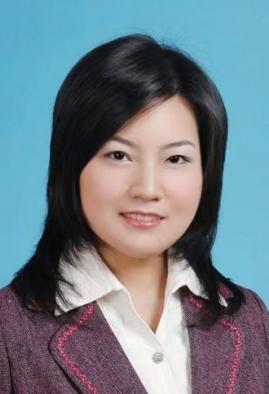 出生日期1979.7.5民族汉政治面貌党员学历（博士）研究生技术职称教授行政职务工作单位北京师范大学北京师范大学北京师范大学通讯地址北京市新街口外大街19号北京市新街口外大街19号北京市新街口外大街19号北京市新街口外大街19号重要学术成果一、专著：（3部，全部独著）1．代表作之一China and International Human Rights: Harsh Punishment in the Context of the ICCPR（中国与国际人权：《公民权利和政治权利国际公约》背景下的严厉处罚），Springer (2014)（优秀论文一等奖），独著，全文20多万英文单词（相当于中文40万字）；2．代表作之二Wrongful Convictions in China: Comparative and Empirical Perspectives（中国刑事错案：比较与实证的视角），Springer (2016)（优秀论文一等奖），全文22万单词；3. Torture in Corruption Cases: From Crime Control to Human Rights Protection in China，Springer (2023, forthcoming)，全文20多万英文单词。二、译著：（2部, 独译与首作者各一部）1.《错案问题比较研究》，独著，中国检察出版社2014年版； 2.《美国政府道德法1989年道德改革法行政部门雇员道德行为准则》，第一作者，中国方正出版社2013年版。三、主要论文(列举中文核心期刊论文三十三篇与独著SSCI国际权威期刊论文十篇)：1. 代表作之三 “中国特色刑法域外适用规则的问题与完善”，载《中国法学》（国内权威期刊）2022年第6期，独著，2.2万多字；发表当年影响因子：8.94；系统收录情况：CSSCI；2. 代表作之四“检察官起诉裁量权的外部控制及其反思——以国际刑事诉讼为视角”，载《现代法学》2013年第1期（CSSCI来源期刊论文、获评最高人民检察院的优秀成果二等奖），独著，全文1.8万多字。（中国知网统计的被引用数：10）3. “未成年人刑事责任年龄:完整解读《刑法》第17条”，载《北京联合大学学报(人文社会科学版)》2021；独著，1.5万，发表当年影响因子2.1；CSSCI系统收录；他引次数：5；4. 智能化时代个人信息刑法的逻辑与改革——基于刑法契约化的分析，载《刑法论丛》2020，第一作者，1.9万，影响因子2.1；系统收录情况CSSCI；他引次数：5；5.社会建构主义视域下的死刑民意沟通（独著，被引6），《清华法学》2013年5期; 6.国际刑法中罪刑法定原则的新进展——兼及对中国的启示（独著，1.4万），《北京师范大学学报》2012年2期；（中国知网统计的被引用数：7）7.未成年人刑法保护的新设规则探析（独著，0.9万），《中国青年政治学院学报》2011年5期； 8.国际刑事责任的多元主体及其启示（独著，1.2万，知网上被引用8次），《现代法学》2010年1期； 9. 医师协助死亡的域外治理经验与中国抉择（独著，1.5万），《刑法论丛》2017年1卷；(中国人民大学复印报刊资料《刑事法学》全文转载)；系统收录情况：CSSCI；10. 刑事讯问的反思与重塑，载《法律适用》2017年第6期（独著，1.4万）；重要学术成果一、专著：（3部，全部独著）1．代表作之一China and International Human Rights: Harsh Punishment in the Context of the ICCPR（中国与国际人权：《公民权利和政治权利国际公约》背景下的严厉处罚），Springer (2014)（优秀论文一等奖），独著，全文20多万英文单词（相当于中文40万字）；2．代表作之二Wrongful Convictions in China: Comparative and Empirical Perspectives（中国刑事错案：比较与实证的视角），Springer (2016)（优秀论文一等奖），全文22万单词；3. Torture in Corruption Cases: From Crime Control to Human Rights Protection in China，Springer (2023, forthcoming)，全文20多万英文单词。二、译著：（2部, 独译与首作者各一部）1.《错案问题比较研究》，独著，中国检察出版社2014年版； 2.《美国政府道德法1989年道德改革法行政部门雇员道德行为准则》，第一作者，中国方正出版社2013年版。三、主要论文(列举中文核心期刊论文三十三篇与独著SSCI国际权威期刊论文十篇)：1. 代表作之三 “中国特色刑法域外适用规则的问题与完善”，载《中国法学》（国内权威期刊）2022年第6期，独著，2.2万多字；发表当年影响因子：8.94；系统收录情况：CSSCI；2. 代表作之四“检察官起诉裁量权的外部控制及其反思——以国际刑事诉讼为视角”，载《现代法学》2013年第1期（CSSCI来源期刊论文、获评最高人民检察院的优秀成果二等奖），独著，全文1.8万多字。（中国知网统计的被引用数：10）3. “未成年人刑事责任年龄:完整解读《刑法》第17条”，载《北京联合大学学报(人文社会科学版)》2021；独著，1.5万，发表当年影响因子2.1；CSSCI系统收录；他引次数：5；4. 智能化时代个人信息刑法的逻辑与改革——基于刑法契约化的分析，载《刑法论丛》2020，第一作者，1.9万，影响因子2.1；系统收录情况CSSCI；他引次数：5；5.社会建构主义视域下的死刑民意沟通（独著，被引6），《清华法学》2013年5期; 6.国际刑法中罪刑法定原则的新进展——兼及对中国的启示（独著，1.4万），《北京师范大学学报》2012年2期；（中国知网统计的被引用数：7）7.未成年人刑法保护的新设规则探析（独著，0.9万），《中国青年政治学院学报》2011年5期； 8.国际刑事责任的多元主体及其启示（独著，1.2万，知网上被引用8次），《现代法学》2010年1期； 9. 医师协助死亡的域外治理经验与中国抉择（独著，1.5万），《刑法论丛》2017年1卷；(中国人民大学复印报刊资料《刑事法学》全文转载)；系统收录情况：CSSCI；10. 刑事讯问的反思与重塑，载《法律适用》2017年第6期（独著，1.4万）；重要学术成果一、专著：（3部，全部独著）1．代表作之一China and International Human Rights: Harsh Punishment in the Context of the ICCPR（中国与国际人权：《公民权利和政治权利国际公约》背景下的严厉处罚），Springer (2014)（优秀论文一等奖），独著，全文20多万英文单词（相当于中文40万字）；2．代表作之二Wrongful Convictions in China: Comparative and Empirical Perspectives（中国刑事错案：比较与实证的视角），Springer (2016)（优秀论文一等奖），全文22万单词；3. Torture in Corruption Cases: From Crime Control to Human Rights Protection in China，Springer (2023, forthcoming)，全文20多万英文单词。二、译著：（2部, 独译与首作者各一部）1.《错案问题比较研究》，独著，中国检察出版社2014年版； 2.《美国政府道德法1989年道德改革法行政部门雇员道德行为准则》，第一作者，中国方正出版社2013年版。三、主要论文(列举中文核心期刊论文三十三篇与独著SSCI国际权威期刊论文十篇)：1. 代表作之三 “中国特色刑法域外适用规则的问题与完善”，载《中国法学》（国内权威期刊）2022年第6期，独著，2.2万多字；发表当年影响因子：8.94；系统收录情况：CSSCI；2. 代表作之四“检察官起诉裁量权的外部控制及其反思——以国际刑事诉讼为视角”，载《现代法学》2013年第1期（CSSCI来源期刊论文、获评最高人民检察院的优秀成果二等奖），独著，全文1.8万多字。（中国知网统计的被引用数：10）3. “未成年人刑事责任年龄:完整解读《刑法》第17条”，载《北京联合大学学报(人文社会科学版)》2021；独著，1.5万，发表当年影响因子2.1；CSSCI系统收录；他引次数：5；4. 智能化时代个人信息刑法的逻辑与改革——基于刑法契约化的分析，载《刑法论丛》2020，第一作者，1.9万，影响因子2.1；系统收录情况CSSCI；他引次数：5；5.社会建构主义视域下的死刑民意沟通（独著，被引6），《清华法学》2013年5期; 6.国际刑法中罪刑法定原则的新进展——兼及对中国的启示（独著，1.4万），《北京师范大学学报》2012年2期；（中国知网统计的被引用数：7）7.未成年人刑法保护的新设规则探析（独著，0.9万），《中国青年政治学院学报》2011年5期； 8.国际刑事责任的多元主体及其启示（独著，1.2万，知网上被引用8次），《现代法学》2010年1期； 9. 医师协助死亡的域外治理经验与中国抉择（独著，1.5万），《刑法论丛》2017年1卷；(中国人民大学复印报刊资料《刑事法学》全文转载)；系统收录情况：CSSCI；10. 刑事讯问的反思与重塑，载《法律适用》2017年第6期（独著，1.4万）；重要学术成果一、专著：（3部，全部独著）1．代表作之一China and International Human Rights: Harsh Punishment in the Context of the ICCPR（中国与国际人权：《公民权利和政治权利国际公约》背景下的严厉处罚），Springer (2014)（优秀论文一等奖），独著，全文20多万英文单词（相当于中文40万字）；2．代表作之二Wrongful Convictions in China: Comparative and Empirical Perspectives（中国刑事错案：比较与实证的视角），Springer (2016)（优秀论文一等奖），全文22万单词；3. Torture in Corruption Cases: From Crime Control to Human Rights Protection in China，Springer (2023, forthcoming)，全文20多万英文单词。二、译著：（2部, 独译与首作者各一部）1.《错案问题比较研究》，独著，中国检察出版社2014年版； 2.《美国政府道德法1989年道德改革法行政部门雇员道德行为准则》，第一作者，中国方正出版社2013年版。三、主要论文(列举中文核心期刊论文三十三篇与独著SSCI国际权威期刊论文十篇)：1. 代表作之三 “中国特色刑法域外适用规则的问题与完善”，载《中国法学》（国内权威期刊）2022年第6期，独著，2.2万多字；发表当年影响因子：8.94；系统收录情况：CSSCI；2. 代表作之四“检察官起诉裁量权的外部控制及其反思——以国际刑事诉讼为视角”，载《现代法学》2013年第1期（CSSCI来源期刊论文、获评最高人民检察院的优秀成果二等奖），独著，全文1.8万多字。（中国知网统计的被引用数：10）3. “未成年人刑事责任年龄:完整解读《刑法》第17条”，载《北京联合大学学报(人文社会科学版)》2021；独著，1.5万，发表当年影响因子2.1；CSSCI系统收录；他引次数：5；4. 智能化时代个人信息刑法的逻辑与改革——基于刑法契约化的分析，载《刑法论丛》2020，第一作者，1.9万，影响因子2.1；系统收录情况CSSCI；他引次数：5；5.社会建构主义视域下的死刑民意沟通（独著，被引6），《清华法学》2013年5期; 6.国际刑法中罪刑法定原则的新进展——兼及对中国的启示（独著，1.4万），《北京师范大学学报》2012年2期；（中国知网统计的被引用数：7）7.未成年人刑法保护的新设规则探析（独著，0.9万），《中国青年政治学院学报》2011年5期； 8.国际刑事责任的多元主体及其启示（独著，1.2万，知网上被引用8次），《现代法学》2010年1期； 9. 医师协助死亡的域外治理经验与中国抉择（独著，1.5万），《刑法论丛》2017年1卷；(中国人民大学复印报刊资料《刑事法学》全文转载)；系统收录情况：CSSCI；10. 刑事讯问的反思与重塑，载《法律适用》2017年第6期（独著，1.4万）；重要学术成果一、专著：（3部，全部独著）1．代表作之一China and International Human Rights: Harsh Punishment in the Context of the ICCPR（中国与国际人权：《公民权利和政治权利国际公约》背景下的严厉处罚），Springer (2014)（优秀论文一等奖），独著，全文20多万英文单词（相当于中文40万字）；2．代表作之二Wrongful Convictions in China: Comparative and Empirical Perspectives（中国刑事错案：比较与实证的视角），Springer (2016)（优秀论文一等奖），全文22万单词；3. Torture in Corruption Cases: From Crime Control to Human Rights Protection in China，Springer (2023, forthcoming)，全文20多万英文单词。二、译著：（2部, 独译与首作者各一部）1.《错案问题比较研究》，独著，中国检察出版社2014年版； 2.《美国政府道德法1989年道德改革法行政部门雇员道德行为准则》，第一作者，中国方正出版社2013年版。三、主要论文(列举中文核心期刊论文三十三篇与独著SSCI国际权威期刊论文十篇)：1. 代表作之三 “中国特色刑法域外适用规则的问题与完善”，载《中国法学》（国内权威期刊）2022年第6期，独著，2.2万多字；发表当年影响因子：8.94；系统收录情况：CSSCI；2. 代表作之四“检察官起诉裁量权的外部控制及其反思——以国际刑事诉讼为视角”，载《现代法学》2013年第1期（CSSCI来源期刊论文、获评最高人民检察院的优秀成果二等奖），独著，全文1.8万多字。（中国知网统计的被引用数：10）3. “未成年人刑事责任年龄:完整解读《刑法》第17条”，载《北京联合大学学报(人文社会科学版)》2021；独著，1.5万，发表当年影响因子2.1；CSSCI系统收录；他引次数：5；4. 智能化时代个人信息刑法的逻辑与改革——基于刑法契约化的分析，载《刑法论丛》2020，第一作者，1.9万，影响因子2.1；系统收录情况CSSCI；他引次数：5；5.社会建构主义视域下的死刑民意沟通（独著，被引6），《清华法学》2013年5期; 6.国际刑法中罪刑法定原则的新进展——兼及对中国的启示（独著，1.4万），《北京师范大学学报》2012年2期；（中国知网统计的被引用数：7）7.未成年人刑法保护的新设规则探析（独著，0.9万），《中国青年政治学院学报》2011年5期； 8.国际刑事责任的多元主体及其启示（独著，1.2万，知网上被引用8次），《现代法学》2010年1期； 9. 医师协助死亡的域外治理经验与中国抉择（独著，1.5万），《刑法论丛》2017年1卷；(中国人民大学复印报刊资料《刑事法学》全文转载)；系统收录情况：CSSCI；10. 刑事讯问的反思与重塑，载《法律适用》2017年第6期（独著，1.4万）；11. 加拿大“医协死亡”的最新立法及其启示，《人民检察》2017年第3期（独著）；12. “最严重的犯罪”与死刑的严格限制，《湖南师范大学社会科学学报》2010年3期；13. 未成年被害人权益刑法保护的立法问题探讨（独著，0.9万），《中国青年政治学院学报》2010年5期，中国知网统计的被引用数：20；14. 国际反恐合作与不引渡问题探析（1.2万），《独著，现代法学》2009年第4期，被人大报刊复印资料《国际法学》全文转载; 15. 从反人道罪的发展看国际刑法中的罪刑法定原则，《法学评论》2010年2期; 16. 宽严相济刑事政策下的死刑赦免制度研究（独著），《法学杂志》2009年9期; 17. 国际法视野下国家刑事责任的可能与局限（独著），《法学杂志》2010年2期；18. 国际刑事责任原则的新进展（独著，1.2万），《宁夏社会科学》2009年6期； 19. 我国未成年人权益刑法保护的新动向，《宁夏社会科学》2010年1期；20. 美国宪政时期的共和观探微（独著，1.1万），《北京行政学院学报》2010年1期；21. 重新认识我国法治进步的重大理论意义（独著，1.1万），《求实》2010年3期；22. 国家刑事责任的理论依据与司法认定（二作，1.5万），《政法论坛》2010年2期；23. 英国刑法现金追缴制度对我国洗钱犯罪收益追缴的启示，《学术交流》2010(2)；24. 儿童权保护:刑法规范的最新动态评析（独著），《青少年犯罪问题》2012年1期；25. 多维视野中的波黑诉塞黑案（独著，1.1万），《刑法论丛》2009年1卷，被引2；26. 国际刑法基本原则的新发展（独著，1.1万），《刑法论丛》2009年3卷；27. 未成年刑法焦点问题之中英比较（独著，1.2万），《刑法论丛》2010年1卷; 28. 人权保障与刑法变革关系辨析，（独著，0.8万），《人权》2009(01)；被引用数2；29. 未成年刑法焦点问题之中英比较，（独著，1.2万），《.刑法论丛》2010,21(01)；30. 遏制虐童的域外经验及其启示，（第一作者，1.2万），《南都学坛》2021,41(06)；31. 北美刑事错案的成因与救济，（第一译者，0.8万），《人民检察》2019(11)；32. 未成年人刑法保护新设规则评析，（独著），《中国青年政治学院学报》2011,30(05)；33. 一个独立的错案申诉复审委员会（独译，1.2万），《刑法论丛》2013,33(01)；34. 代表作之五 “A Comparison of Wrongful Convictions in Death Penalty Cases between China and the United States”（中美死刑错案比较研究）, International Journal of Law, Crime and Justice （《国际法律、犯罪和司法杂志》）(SSCI国际权威期刊论文) 2013/2，全文1.5万英文单词；发表当年影响因子：1.25；系统收录情况：SSCI；全部引用次数：SSCI：3；他引次数：SSCI：2;35. 代表作之六“The Presumption of Innocence and Illegally Obtained Evidence: Lessons from Wrongful Convictions in China?”（无罪推定和非法取证：中国刑事错案的教训）, 载Hong Kong Law Journal （《香港法律杂志》）(SSCI国际权威期刊论文), Volume 43/Part 2/2013，全文1.5万多英文单词；发表当年影响因子：1.25；系统收录情况：SSCI；全部引用次数：SSCI：3；他引次数：SSCI：2;11. 加拿大“医协死亡”的最新立法及其启示，《人民检察》2017年第3期（独著）；12. “最严重的犯罪”与死刑的严格限制，《湖南师范大学社会科学学报》2010年3期；13. 未成年被害人权益刑法保护的立法问题探讨（独著，0.9万），《中国青年政治学院学报》2010年5期，中国知网统计的被引用数：20；14. 国际反恐合作与不引渡问题探析（1.2万），《独著，现代法学》2009年第4期，被人大报刊复印资料《国际法学》全文转载; 15. 从反人道罪的发展看国际刑法中的罪刑法定原则，《法学评论》2010年2期; 16. 宽严相济刑事政策下的死刑赦免制度研究（独著），《法学杂志》2009年9期; 17. 国际法视野下国家刑事责任的可能与局限（独著），《法学杂志》2010年2期；18. 国际刑事责任原则的新进展（独著，1.2万），《宁夏社会科学》2009年6期； 19. 我国未成年人权益刑法保护的新动向，《宁夏社会科学》2010年1期；20. 美国宪政时期的共和观探微（独著，1.1万），《北京行政学院学报》2010年1期；21. 重新认识我国法治进步的重大理论意义（独著，1.1万），《求实》2010年3期；22. 国家刑事责任的理论依据与司法认定（二作，1.5万），《政法论坛》2010年2期；23. 英国刑法现金追缴制度对我国洗钱犯罪收益追缴的启示，《学术交流》2010(2)；24. 儿童权保护:刑法规范的最新动态评析（独著），《青少年犯罪问题》2012年1期；25. 多维视野中的波黑诉塞黑案（独著，1.1万），《刑法论丛》2009年1卷，被引2；26. 国际刑法基本原则的新发展（独著，1.1万），《刑法论丛》2009年3卷；27. 未成年刑法焦点问题之中英比较（独著，1.2万），《刑法论丛》2010年1卷; 28. 人权保障与刑法变革关系辨析，（独著，0.8万），《人权》2009(01)；被引用数2；29. 未成年刑法焦点问题之中英比较，（独著，1.2万），《.刑法论丛》2010,21(01)；30. 遏制虐童的域外经验及其启示，（第一作者，1.2万），《南都学坛》2021,41(06)；31. 北美刑事错案的成因与救济，（第一译者，0.8万），《人民检察》2019(11)；32. 未成年人刑法保护新设规则评析，（独著），《中国青年政治学院学报》2011,30(05)；33. 一个独立的错案申诉复审委员会（独译，1.2万），《刑法论丛》2013,33(01)；34. 代表作之五 “A Comparison of Wrongful Convictions in Death Penalty Cases between China and the United States”（中美死刑错案比较研究）, International Journal of Law, Crime and Justice （《国际法律、犯罪和司法杂志》）(SSCI国际权威期刊论文) 2013/2，全文1.5万英文单词；发表当年影响因子：1.25；系统收录情况：SSCI；全部引用次数：SSCI：3；他引次数：SSCI：2;35. 代表作之六“The Presumption of Innocence and Illegally Obtained Evidence: Lessons from Wrongful Convictions in China?”（无罪推定和非法取证：中国刑事错案的教训）, 载Hong Kong Law Journal （《香港法律杂志》）(SSCI国际权威期刊论文), Volume 43/Part 2/2013，全文1.5万多英文单词；发表当年影响因子：1.25；系统收录情况：SSCI；全部引用次数：SSCI：3；他引次数：SSCI：2;11. 加拿大“医协死亡”的最新立法及其启示，《人民检察》2017年第3期（独著）；12. “最严重的犯罪”与死刑的严格限制，《湖南师范大学社会科学学报》2010年3期；13. 未成年被害人权益刑法保护的立法问题探讨（独著，0.9万），《中国青年政治学院学报》2010年5期，中国知网统计的被引用数：20；14. 国际反恐合作与不引渡问题探析（1.2万），《独著，现代法学》2009年第4期，被人大报刊复印资料《国际法学》全文转载; 15. 从反人道罪的发展看国际刑法中的罪刑法定原则，《法学评论》2010年2期; 16. 宽严相济刑事政策下的死刑赦免制度研究（独著），《法学杂志》2009年9期; 17. 国际法视野下国家刑事责任的可能与局限（独著），《法学杂志》2010年2期；18. 国际刑事责任原则的新进展（独著，1.2万），《宁夏社会科学》2009年6期； 19. 我国未成年人权益刑法保护的新动向，《宁夏社会科学》2010年1期；20. 美国宪政时期的共和观探微（独著，1.1万），《北京行政学院学报》2010年1期；21. 重新认识我国法治进步的重大理论意义（独著，1.1万），《求实》2010年3期；22. 国家刑事责任的理论依据与司法认定（二作，1.5万），《政法论坛》2010年2期；23. 英国刑法现金追缴制度对我国洗钱犯罪收益追缴的启示，《学术交流》2010(2)；24. 儿童权保护:刑法规范的最新动态评析（独著），《青少年犯罪问题》2012年1期；25. 多维视野中的波黑诉塞黑案（独著，1.1万），《刑法论丛》2009年1卷，被引2；26. 国际刑法基本原则的新发展（独著，1.1万），《刑法论丛》2009年3卷；27. 未成年刑法焦点问题之中英比较（独著，1.2万），《刑法论丛》2010年1卷; 28. 人权保障与刑法变革关系辨析，（独著，0.8万），《人权》2009(01)；被引用数2；29. 未成年刑法焦点问题之中英比较，（独著，1.2万），《.刑法论丛》2010,21(01)；30. 遏制虐童的域外经验及其启示，（第一作者，1.2万），《南都学坛》2021,41(06)；31. 北美刑事错案的成因与救济，（第一译者，0.8万），《人民检察》2019(11)；32. 未成年人刑法保护新设规则评析，（独著），《中国青年政治学院学报》2011,30(05)；33. 一个独立的错案申诉复审委员会（独译，1.2万），《刑法论丛》2013,33(01)；34. 代表作之五 “A Comparison of Wrongful Convictions in Death Penalty Cases between China and the United States”（中美死刑错案比较研究）, International Journal of Law, Crime and Justice （《国际法律、犯罪和司法杂志》）(SSCI国际权威期刊论文) 2013/2，全文1.5万英文单词；发表当年影响因子：1.25；系统收录情况：SSCI；全部引用次数：SSCI：3；他引次数：SSCI：2;35. 代表作之六“The Presumption of Innocence and Illegally Obtained Evidence: Lessons from Wrongful Convictions in China?”（无罪推定和非法取证：中国刑事错案的教训）, 载Hong Kong Law Journal （《香港法律杂志》）(SSCI国际权威期刊论文), Volume 43/Part 2/2013，全文1.5万多英文单词；发表当年影响因子：1.25；系统收录情况：SSCI；全部引用次数：SSCI：3；他引次数：SSCI：2;11. 加拿大“医协死亡”的最新立法及其启示，《人民检察》2017年第3期（独著）；12. “最严重的犯罪”与死刑的严格限制，《湖南师范大学社会科学学报》2010年3期；13. 未成年被害人权益刑法保护的立法问题探讨（独著，0.9万），《中国青年政治学院学报》2010年5期，中国知网统计的被引用数：20；14. 国际反恐合作与不引渡问题探析（1.2万），《独著，现代法学》2009年第4期，被人大报刊复印资料《国际法学》全文转载; 15. 从反人道罪的发展看国际刑法中的罪刑法定原则，《法学评论》2010年2期; 16. 宽严相济刑事政策下的死刑赦免制度研究（独著），《法学杂志》2009年9期; 17. 国际法视野下国家刑事责任的可能与局限（独著），《法学杂志》2010年2期；18. 国际刑事责任原则的新进展（独著，1.2万），《宁夏社会科学》2009年6期； 19. 我国未成年人权益刑法保护的新动向，《宁夏社会科学》2010年1期；20. 美国宪政时期的共和观探微（独著，1.1万），《北京行政学院学报》2010年1期；21. 重新认识我国法治进步的重大理论意义（独著，1.1万），《求实》2010年3期；22. 国家刑事责任的理论依据与司法认定（二作，1.5万），《政法论坛》2010年2期；23. 英国刑法现金追缴制度对我国洗钱犯罪收益追缴的启示，《学术交流》2010(2)；24. 儿童权保护:刑法规范的最新动态评析（独著），《青少年犯罪问题》2012年1期；25. 多维视野中的波黑诉塞黑案（独著，1.1万），《刑法论丛》2009年1卷，被引2；26. 国际刑法基本原则的新发展（独著，1.1万），《刑法论丛》2009年3卷；27. 未成年刑法焦点问题之中英比较（独著，1.2万），《刑法论丛》2010年1卷; 28. 人权保障与刑法变革关系辨析，（独著，0.8万），《人权》2009(01)；被引用数2；29. 未成年刑法焦点问题之中英比较，（独著，1.2万），《.刑法论丛》2010,21(01)；30. 遏制虐童的域外经验及其启示，（第一作者，1.2万），《南都学坛》2021,41(06)；31. 北美刑事错案的成因与救济，（第一译者，0.8万），《人民检察》2019(11)；32. 未成年人刑法保护新设规则评析，（独著），《中国青年政治学院学报》2011,30(05)；33. 一个独立的错案申诉复审委员会（独译，1.2万），《刑法论丛》2013,33(01)；34. 代表作之五 “A Comparison of Wrongful Convictions in Death Penalty Cases between China and the United States”（中美死刑错案比较研究）, International Journal of Law, Crime and Justice （《国际法律、犯罪和司法杂志》）(SSCI国际权威期刊论文) 2013/2，全文1.5万英文单词；发表当年影响因子：1.25；系统收录情况：SSCI；全部引用次数：SSCI：3；他引次数：SSCI：2;35. 代表作之六“The Presumption of Innocence and Illegally Obtained Evidence: Lessons from Wrongful Convictions in China?”（无罪推定和非法取证：中国刑事错案的教训）, 载Hong Kong Law Journal （《香港法律杂志》）(SSCI国际权威期刊论文), Volume 43/Part 2/2013，全文1.5万多英文单词；发表当年影响因子：1.25；系统收录情况：SSCI；全部引用次数：SSCI：3；他引次数：SSCI：2;11. 加拿大“医协死亡”的最新立法及其启示，《人民检察》2017年第3期（独著）；12. “最严重的犯罪”与死刑的严格限制，《湖南师范大学社会科学学报》2010年3期；13. 未成年被害人权益刑法保护的立法问题探讨（独著，0.9万），《中国青年政治学院学报》2010年5期，中国知网统计的被引用数：20；14. 国际反恐合作与不引渡问题探析（1.2万），《独著，现代法学》2009年第4期，被人大报刊复印资料《国际法学》全文转载; 15. 从反人道罪的发展看国际刑法中的罪刑法定原则，《法学评论》2010年2期; 16. 宽严相济刑事政策下的死刑赦免制度研究（独著），《法学杂志》2009年9期; 17. 国际法视野下国家刑事责任的可能与局限（独著），《法学杂志》2010年2期；18. 国际刑事责任原则的新进展（独著，1.2万），《宁夏社会科学》2009年6期； 19. 我国未成年人权益刑法保护的新动向，《宁夏社会科学》2010年1期；20. 美国宪政时期的共和观探微（独著，1.1万），《北京行政学院学报》2010年1期；21. 重新认识我国法治进步的重大理论意义（独著，1.1万），《求实》2010年3期；22. 国家刑事责任的理论依据与司法认定（二作，1.5万），《政法论坛》2010年2期；23. 英国刑法现金追缴制度对我国洗钱犯罪收益追缴的启示，《学术交流》2010(2)；24. 儿童权保护:刑法规范的最新动态评析（独著），《青少年犯罪问题》2012年1期；25. 多维视野中的波黑诉塞黑案（独著，1.1万），《刑法论丛》2009年1卷，被引2；26. 国际刑法基本原则的新发展（独著，1.1万），《刑法论丛》2009年3卷；27. 未成年刑法焦点问题之中英比较（独著，1.2万），《刑法论丛》2010年1卷; 28. 人权保障与刑法变革关系辨析，（独著，0.8万），《人权》2009(01)；被引用数2；29. 未成年刑法焦点问题之中英比较，（独著，1.2万），《.刑法论丛》2010,21(01)；30. 遏制虐童的域外经验及其启示，（第一作者，1.2万），《南都学坛》2021,41(06)；31. 北美刑事错案的成因与救济，（第一译者，0.8万），《人民检察》2019(11)；32. 未成年人刑法保护新设规则评析，（独著），《中国青年政治学院学报》2011,30(05)；33. 一个独立的错案申诉复审委员会（独译，1.2万），《刑法论丛》2013,33(01)；34. 代表作之五 “A Comparison of Wrongful Convictions in Death Penalty Cases between China and the United States”（中美死刑错案比较研究）, International Journal of Law, Crime and Justice （《国际法律、犯罪和司法杂志》）(SSCI国际权威期刊论文) 2013/2，全文1.5万英文单词；发表当年影响因子：1.25；系统收录情况：SSCI；全部引用次数：SSCI：3；他引次数：SSCI：2;35. 代表作之六“The Presumption of Innocence and Illegally Obtained Evidence: Lessons from Wrongful Convictions in China?”（无罪推定和非法取证：中国刑事错案的教训）, 载Hong Kong Law Journal （《香港法律杂志》）(SSCI国际权威期刊论文), Volume 43/Part 2/2013，全文1.5万多英文单词；发表当年影响因子：1.25；系统收录情况：SSCI；全部引用次数：SSCI：3；他引次数：SSCI：2;36. 代表作之七“Old wine in new bottles? New strategies for judicial accountability in China”（新瓶装旧酒？中国司法责任的新策略）, International Journal of Law, Crime and Justice（《国际法律、犯罪和司法杂志》）(SSCI国际权威期刊论文) 2018/1，全文1.5万多英文单词；发表当年影响因子：1.25；系统收录情况：SSCI；他引次数：SSCI：137. The Adequacy of China’s Response to Wrongful Convictions, （中国回应刑事错案的充分性）, IJLCJ（《国际法律、犯罪和司法杂志》）(SSCI国际权威期刊论文)2013/4，全文1.5万多英文单词; 38. Problems and Prospects: China’s Response to Wrongful Convictions, （问题与前景：中国对刑事错案的回应）, IJLCJ （《国际法律、犯罪和司法杂志》）(SSCI国际权威期刊论文) 2015/1，全文1.5万多英文单词; 39. Iron Triangle of the Gong Jian Fa: Lessons from Wrongful Convictions in Capital Cases?（公检法之利益铁三角：中国刑事错案的教训）, IJLCJ（《国际法律、犯罪和司法杂志》）(SSCI国际权威期刊论文) 2014/4，全文1.5万多英文单词; 40. China as an “International Citizen”: Dialogue and Development of Human Rights in China, （作为国际成员的中国：中国人权之对话与发展）, China：An International Journal （《中国：一个国际杂志》）(SSCI国际权威期刊论文) 2016/1，全文1.5万多英文单词; 影响因子：0.756；系统收录情况：SSCI；41. Excluding tortured confessions in the People's Republic of China: A long March towards the eventual abolition of torture? （中国排除刑讯逼供：遏制酷刑之路漫长？）,IJLCJ（《国际法律、犯罪和司法杂志》）(SSCI国际权威期刊论文) 2018/3，全文1.5万多英文单词；影响因子：1.25；系统收录情况：SSCI；他引次数：SSCI：1;42. Difficult Paths: Slow Progress in Preventing Wrongful Convictions in China,（艰难之路：中国预防刑事错案的缓慢进展）, IJLCJ （《国际法律、犯罪和司法杂志》）(SSCI国际权威期刊论文) 2018/1，全文1.5万多英文单词; 发表当年影响因子：1.25；系统收录情况：SSCI；他引次数：SSCI：2;43. Comparative Perspectives on Criminal Justice in China,（中国刑事司法的比较视角）, Hong Kong Law Journal （《香港法律杂志》）(SSCI国际权威期刊论文) 2014/2，全文1.5万多英文单词。 36. 代表作之七“Old wine in new bottles? New strategies for judicial accountability in China”（新瓶装旧酒？中国司法责任的新策略）, International Journal of Law, Crime and Justice（《国际法律、犯罪和司法杂志》）(SSCI国际权威期刊论文) 2018/1，全文1.5万多英文单词；发表当年影响因子：1.25；系统收录情况：SSCI；他引次数：SSCI：137. The Adequacy of China’s Response to Wrongful Convictions, （中国回应刑事错案的充分性）, IJLCJ（《国际法律、犯罪和司法杂志》）(SSCI国际权威期刊论文)2013/4，全文1.5万多英文单词; 38. Problems and Prospects: China’s Response to Wrongful Convictions, （问题与前景：中国对刑事错案的回应）, IJLCJ （《国际法律、犯罪和司法杂志》）(SSCI国际权威期刊论文) 2015/1，全文1.5万多英文单词; 39. Iron Triangle of the Gong Jian Fa: Lessons from Wrongful Convictions in Capital Cases?（公检法之利益铁三角：中国刑事错案的教训）, IJLCJ（《国际法律、犯罪和司法杂志》）(SSCI国际权威期刊论文) 2014/4，全文1.5万多英文单词; 40. China as an “International Citizen”: Dialogue and Development of Human Rights in China, （作为国际成员的中国：中国人权之对话与发展）, China：An International Journal （《中国：一个国际杂志》）(SSCI国际权威期刊论文) 2016/1，全文1.5万多英文单词; 影响因子：0.756；系统收录情况：SSCI；41. Excluding tortured confessions in the People's Republic of China: A long March towards the eventual abolition of torture? （中国排除刑讯逼供：遏制酷刑之路漫长？）,IJLCJ（《国际法律、犯罪和司法杂志》）(SSCI国际权威期刊论文) 2018/3，全文1.5万多英文单词；影响因子：1.25；系统收录情况：SSCI；他引次数：SSCI：1;42. Difficult Paths: Slow Progress in Preventing Wrongful Convictions in China,（艰难之路：中国预防刑事错案的缓慢进展）, IJLCJ （《国际法律、犯罪和司法杂志》）(SSCI国际权威期刊论文) 2018/1，全文1.5万多英文单词; 发表当年影响因子：1.25；系统收录情况：SSCI；他引次数：SSCI：2;43. Comparative Perspectives on Criminal Justice in China,（中国刑事司法的比较视角）, Hong Kong Law Journal （《香港法律杂志》）(SSCI国际权威期刊论文) 2014/2，全文1.5万多英文单词。 36. 代表作之七“Old wine in new bottles? New strategies for judicial accountability in China”（新瓶装旧酒？中国司法责任的新策略）, International Journal of Law, Crime and Justice（《国际法律、犯罪和司法杂志》）(SSCI国际权威期刊论文) 2018/1，全文1.5万多英文单词；发表当年影响因子：1.25；系统收录情况：SSCI；他引次数：SSCI：137. The Adequacy of China’s Response to Wrongful Convictions, （中国回应刑事错案的充分性）, IJLCJ（《国际法律、犯罪和司法杂志》）(SSCI国际权威期刊论文)2013/4，全文1.5万多英文单词; 38. Problems and Prospects: China’s Response to Wrongful Convictions, （问题与前景：中国对刑事错案的回应）, IJLCJ （《国际法律、犯罪和司法杂志》）(SSCI国际权威期刊论文) 2015/1，全文1.5万多英文单词; 39. Iron Triangle of the Gong Jian Fa: Lessons from Wrongful Convictions in Capital Cases?（公检法之利益铁三角：中国刑事错案的教训）, IJLCJ（《国际法律、犯罪和司法杂志》）(SSCI国际权威期刊论文) 2014/4，全文1.5万多英文单词; 40. China as an “International Citizen”: Dialogue and Development of Human Rights in China, （作为国际成员的中国：中国人权之对话与发展）, China：An International Journal （《中国：一个国际杂志》）(SSCI国际权威期刊论文) 2016/1，全文1.5万多英文单词; 影响因子：0.756；系统收录情况：SSCI；41. Excluding tortured confessions in the People's Republic of China: A long March towards the eventual abolition of torture? （中国排除刑讯逼供：遏制酷刑之路漫长？）,IJLCJ（《国际法律、犯罪和司法杂志》）(SSCI国际权威期刊论文) 2018/3，全文1.5万多英文单词；影响因子：1.25；系统收录情况：SSCI；他引次数：SSCI：1;42. Difficult Paths: Slow Progress in Preventing Wrongful Convictions in China,（艰难之路：中国预防刑事错案的缓慢进展）, IJLCJ （《国际法律、犯罪和司法杂志》）(SSCI国际权威期刊论文) 2018/1，全文1.5万多英文单词; 发表当年影响因子：1.25；系统收录情况：SSCI；他引次数：SSCI：2;43. Comparative Perspectives on Criminal Justice in China,（中国刑事司法的比较视角）, Hong Kong Law Journal （《香港法律杂志》）(SSCI国际权威期刊论文) 2014/2，全文1.5万多英文单词。 36. 代表作之七“Old wine in new bottles? New strategies for judicial accountability in China”（新瓶装旧酒？中国司法责任的新策略）, International Journal of Law, Crime and Justice（《国际法律、犯罪和司法杂志》）(SSCI国际权威期刊论文) 2018/1，全文1.5万多英文单词；发表当年影响因子：1.25；系统收录情况：SSCI；他引次数：SSCI：137. The Adequacy of China’s Response to Wrongful Convictions, （中国回应刑事错案的充分性）, IJLCJ（《国际法律、犯罪和司法杂志》）(SSCI国际权威期刊论文)2013/4，全文1.5万多英文单词; 38. Problems and Prospects: China’s Response to Wrongful Convictions, （问题与前景：中国对刑事错案的回应）, IJLCJ （《国际法律、犯罪和司法杂志》）(SSCI国际权威期刊论文) 2015/1，全文1.5万多英文单词; 39. Iron Triangle of the Gong Jian Fa: Lessons from Wrongful Convictions in Capital Cases?（公检法之利益铁三角：中国刑事错案的教训）, IJLCJ（《国际法律、犯罪和司法杂志》）(SSCI国际权威期刊论文) 2014/4，全文1.5万多英文单词; 40. China as an “International Citizen”: Dialogue and Development of Human Rights in China, （作为国际成员的中国：中国人权之对话与发展）, China：An International Journal （《中国：一个国际杂志》）(SSCI国际权威期刊论文) 2016/1，全文1.5万多英文单词; 影响因子：0.756；系统收录情况：SSCI；41. Excluding tortured confessions in the People's Republic of China: A long March towards the eventual abolition of torture? （中国排除刑讯逼供：遏制酷刑之路漫长？）,IJLCJ（《国际法律、犯罪和司法杂志》）(SSCI国际权威期刊论文) 2018/3，全文1.5万多英文单词；影响因子：1.25；系统收录情况：SSCI；他引次数：SSCI：1;42. Difficult Paths: Slow Progress in Preventing Wrongful Convictions in China,（艰难之路：中国预防刑事错案的缓慢进展）, IJLCJ （《国际法律、犯罪和司法杂志》）(SSCI国际权威期刊论文) 2018/1，全文1.5万多英文单词; 发表当年影响因子：1.25；系统收录情况：SSCI；他引次数：SSCI：2;43. Comparative Perspectives on Criminal Justice in China,（中国刑事司法的比较视角）, Hong Kong Law Journal （《香港法律杂志》）(SSCI国际权威期刊论文) 2014/2，全文1.5万多英文单词。 36. 代表作之七“Old wine in new bottles? New strategies for judicial accountability in China”（新瓶装旧酒？中国司法责任的新策略）, International Journal of Law, Crime and Justice（《国际法律、犯罪和司法杂志》）(SSCI国际权威期刊论文) 2018/1，全文1.5万多英文单词；发表当年影响因子：1.25；系统收录情况：SSCI；他引次数：SSCI：137. The Adequacy of China’s Response to Wrongful Convictions, （中国回应刑事错案的充分性）, IJLCJ（《国际法律、犯罪和司法杂志》）(SSCI国际权威期刊论文)2013/4，全文1.5万多英文单词; 38. Problems and Prospects: China’s Response to Wrongful Convictions, （问题与前景：中国对刑事错案的回应）, IJLCJ （《国际法律、犯罪和司法杂志》）(SSCI国际权威期刊论文) 2015/1，全文1.5万多英文单词; 39. Iron Triangle of the Gong Jian Fa: Lessons from Wrongful Convictions in Capital Cases?（公检法之利益铁三角：中国刑事错案的教训）, IJLCJ（《国际法律、犯罪和司法杂志》）(SSCI国际权威期刊论文) 2014/4，全文1.5万多英文单词; 40. China as an “International Citizen”: Dialogue and Development of Human Rights in China, （作为国际成员的中国：中国人权之对话与发展）, China：An International Journal （《中国：一个国际杂志》）(SSCI国际权威期刊论文) 2016/1，全文1.5万多英文单词; 影响因子：0.756；系统收录情况：SSCI；41. Excluding tortured confessions in the People's Republic of China: A long March towards the eventual abolition of torture? （中国排除刑讯逼供：遏制酷刑之路漫长？）,IJLCJ（《国际法律、犯罪和司法杂志》）(SSCI国际权威期刊论文) 2018/3，全文1.5万多英文单词；影响因子：1.25；系统收录情况：SSCI；他引次数：SSCI：1;42. Difficult Paths: Slow Progress in Preventing Wrongful Convictions in China,（艰难之路：中国预防刑事错案的缓慢进展）, IJLCJ （《国际法律、犯罪和司法杂志》）(SSCI国际权威期刊论文) 2018/1，全文1.5万多英文单词; 发表当年影响因子：1.25；系统收录情况：SSCI；他引次数：SSCI：2;43. Comparative Perspectives on Criminal Justice in China,（中国刑事司法的比较视角）, Hong Kong Law Journal （《香港法律杂志》）(SSCI国际权威期刊论文) 2014/2，全文1.5万多英文单词。 获得奖项和表彰（请注明获得时间及等级）近年获得的主要奖励或荣誉称号如下：（13项）（1）2020年4月，获评“中国法学会研究会青年人才” (评选部门：中国法学会)；（2）Wrongful Convictions in China: Comparative and Empirical Perspectives，2016年京师高铭暄刑事法学优秀学术成果专著类一等奖（奖励部门：高铭暄刑事法学发展基金），英文独著，2016年获一等奖； （3）Wrongful Convictions in China: Comparative and Empirical Perspectives, 第二届“首都法学优秀成果奖”著作类（奖励部门：中共北京市委政法委、北京市法学会），英文独著，2018年获二等奖；（4）“检察官起诉裁量权的外部控制及其反思——以国际刑事诉讼为视角”，2013年全国检察理论研究优秀成果奖 (奖励部门：最高人民检察院)，独著论文，2014年获二等奖； （5）China and International Human Rights: Harsh Punishment in the Context of the ICCPR, 京师高铭暄刑事法学优秀学术成果专著类（高铭暄刑事法学发展基金奖励），英文独著，2014年获一等奖；（6）“从转型中国的法律认知看“后顾性”的社会稳定风险评估——以社会建构主义为视角的分析”，中国法学会青年论坛征文活动（奖励部门：中国法学会），独著论文，2011年获三等奖；（7）“国际反恐合作与不引渡问题探析—以首例“核暗杀”嫌疑犯的引渡案为切入点”，京师高铭暄刑事法学优秀学术成果论文类（高铭暄刑事法学发展基金奖励），独著论文，2010年获二等奖；（8）“英美刑法学课程的教学软件”，2011年法学两院第二届教师多媒体教学软件比赛 (奖励部门：法学两院分党委)，独立承担，2011年获三等奖；（9）—（11）2009、2010、2013年度单位考核为：“优秀”(奖励部门：刑事法律科学研究院)；（12）—（13）2013、2014年度，连续获评“京师英才”一等奖 (奖励部门：北京师范大学)。获得奖项和表彰（请注明获得时间及等级）近年获得的主要奖励或荣誉称号如下：（13项）（1）2020年4月，获评“中国法学会研究会青年人才” (评选部门：中国法学会)；（2）Wrongful Convictions in China: Comparative and Empirical Perspectives，2016年京师高铭暄刑事法学优秀学术成果专著类一等奖（奖励部门：高铭暄刑事法学发展基金），英文独著，2016年获一等奖； （3）Wrongful Convictions in China: Comparative and Empirical Perspectives, 第二届“首都法学优秀成果奖”著作类（奖励部门：中共北京市委政法委、北京市法学会），英文独著，2018年获二等奖；（4）“检察官起诉裁量权的外部控制及其反思——以国际刑事诉讼为视角”，2013年全国检察理论研究优秀成果奖 (奖励部门：最高人民检察院)，独著论文，2014年获二等奖； （5）China and International Human Rights: Harsh Punishment in the Context of the ICCPR, 京师高铭暄刑事法学优秀学术成果专著类（高铭暄刑事法学发展基金奖励），英文独著，2014年获一等奖；（6）“从转型中国的法律认知看“后顾性”的社会稳定风险评估——以社会建构主义为视角的分析”，中国法学会青年论坛征文活动（奖励部门：中国法学会），独著论文，2011年获三等奖；（7）“国际反恐合作与不引渡问题探析—以首例“核暗杀”嫌疑犯的引渡案为切入点”，京师高铭暄刑事法学优秀学术成果论文类（高铭暄刑事法学发展基金奖励），独著论文，2010年获二等奖；（8）“英美刑法学课程的教学软件”，2011年法学两院第二届教师多媒体教学软件比赛 (奖励部门：法学两院分党委)，独立承担，2011年获三等奖；（9）—（11）2009、2010、2013年度单位考核为：“优秀”(奖励部门：刑事法律科学研究院)；（12）—（13）2013、2014年度，连续获评“京师英才”一等奖 (奖励部门：北京师范大学)。获得奖项和表彰（请注明获得时间及等级）近年获得的主要奖励或荣誉称号如下：（13项）（1）2020年4月，获评“中国法学会研究会青年人才” (评选部门：中国法学会)；（2）Wrongful Convictions in China: Comparative and Empirical Perspectives，2016年京师高铭暄刑事法学优秀学术成果专著类一等奖（奖励部门：高铭暄刑事法学发展基金），英文独著，2016年获一等奖； （3）Wrongful Convictions in China: Comparative and Empirical Perspectives, 第二届“首都法学优秀成果奖”著作类（奖励部门：中共北京市委政法委、北京市法学会），英文独著，2018年获二等奖；（4）“检察官起诉裁量权的外部控制及其反思——以国际刑事诉讼为视角”，2013年全国检察理论研究优秀成果奖 (奖励部门：最高人民检察院)，独著论文，2014年获二等奖； （5）China and International Human Rights: Harsh Punishment in the Context of the ICCPR, 京师高铭暄刑事法学优秀学术成果专著类（高铭暄刑事法学发展基金奖励），英文独著，2014年获一等奖；（6）“从转型中国的法律认知看“后顾性”的社会稳定风险评估——以社会建构主义为视角的分析”，中国法学会青年论坛征文活动（奖励部门：中国法学会），独著论文，2011年获三等奖；（7）“国际反恐合作与不引渡问题探析—以首例“核暗杀”嫌疑犯的引渡案为切入点”，京师高铭暄刑事法学优秀学术成果论文类（高铭暄刑事法学发展基金奖励），独著论文，2010年获二等奖；（8）“英美刑法学课程的教学软件”，2011年法学两院第二届教师多媒体教学软件比赛 (奖励部门：法学两院分党委)，独立承担，2011年获三等奖；（9）—（11）2009、2010、2013年度单位考核为：“优秀”(奖励部门：刑事法律科学研究院)；（12）—（13）2013、2014年度，连续获评“京师英才”一等奖 (奖励部门：北京师范大学)。获得奖项和表彰（请注明获得时间及等级）近年获得的主要奖励或荣誉称号如下：（13项）（1）2020年4月，获评“中国法学会研究会青年人才” (评选部门：中国法学会)；（2）Wrongful Convictions in China: Comparative and Empirical Perspectives，2016年京师高铭暄刑事法学优秀学术成果专著类一等奖（奖励部门：高铭暄刑事法学发展基金），英文独著，2016年获一等奖； （3）Wrongful Convictions in China: Comparative and Empirical Perspectives, 第二届“首都法学优秀成果奖”著作类（奖励部门：中共北京市委政法委、北京市法学会），英文独著，2018年获二等奖；（4）“检察官起诉裁量权的外部控制及其反思——以国际刑事诉讼为视角”，2013年全国检察理论研究优秀成果奖 (奖励部门：最高人民检察院)，独著论文，2014年获二等奖； （5）China and International Human Rights: Harsh Punishment in the Context of the ICCPR, 京师高铭暄刑事法学优秀学术成果专著类（高铭暄刑事法学发展基金奖励），英文独著，2014年获一等奖；（6）“从转型中国的法律认知看“后顾性”的社会稳定风险评估——以社会建构主义为视角的分析”，中国法学会青年论坛征文活动（奖励部门：中国法学会），独著论文，2011年获三等奖；（7）“国际反恐合作与不引渡问题探析—以首例“核暗杀”嫌疑犯的引渡案为切入点”，京师高铭暄刑事法学优秀学术成果论文类（高铭暄刑事法学发展基金奖励），独著论文，2010年获二等奖；（8）“英美刑法学课程的教学软件”，2011年法学两院第二届教师多媒体教学软件比赛 (奖励部门：法学两院分党委)，独立承担，2011年获三等奖；（9）—（11）2009、2010、2013年度单位考核为：“优秀”(奖励部门：刑事法律科学研究院)；（12）—（13）2013、2014年度，连续获评“京师英才”一等奖 (奖励部门：北京师范大学)。获得奖项和表彰（请注明获得时间及等级）近年获得的主要奖励或荣誉称号如下：（13项）（1）2020年4月，获评“中国法学会研究会青年人才” (评选部门：中国法学会)；（2）Wrongful Convictions in China: Comparative and Empirical Perspectives，2016年京师高铭暄刑事法学优秀学术成果专著类一等奖（奖励部门：高铭暄刑事法学发展基金），英文独著，2016年获一等奖； （3）Wrongful Convictions in China: Comparative and Empirical Perspectives, 第二届“首都法学优秀成果奖”著作类（奖励部门：中共北京市委政法委、北京市法学会），英文独著，2018年获二等奖；（4）“检察官起诉裁量权的外部控制及其反思——以国际刑事诉讼为视角”，2013年全国检察理论研究优秀成果奖 (奖励部门：最高人民检察院)，独著论文，2014年获二等奖； （5）China and International Human Rights: Harsh Punishment in the Context of the ICCPR, 京师高铭暄刑事法学优秀学术成果专著类（高铭暄刑事法学发展基金奖励），英文独著，2014年获一等奖；（6）“从转型中国的法律认知看“后顾性”的社会稳定风险评估——以社会建构主义为视角的分析”，中国法学会青年论坛征文活动（奖励部门：中国法学会），独著论文，2011年获三等奖；（7）“国际反恐合作与不引渡问题探析—以首例“核暗杀”嫌疑犯的引渡案为切入点”，京师高铭暄刑事法学优秀学术成果论文类（高铭暄刑事法学发展基金奖励），独著论文，2010年获二等奖；（8）“英美刑法学课程的教学软件”，2011年法学两院第二届教师多媒体教学软件比赛 (奖励部门：法学两院分党委)，独立承担，2011年获三等奖；（9）—（11）2009、2010、2013年度单位考核为：“优秀”(奖励部门：刑事法律科学研究院)；（12）—（13）2013、2014年度，连续获评“京师英才”一等奖 (奖励部门：北京师范大学)。